РЕСПУБЛИКА КАРЕЛИЯКОНТРОЛЬНО-СЧЕТНЫЙ КОМИТЕТСОРТАВАЛЬСКОГО МУНИЦИПАЛЬНОГО РАЙОНАУтвержденПриказомКонтрольно-счетного комитета СМРот «18» ноября 2016г. № 24ОТЧЕТо результатах контрольного мероприятия№ 10                                                                   		                     17.11.2016 г.Наименование (тема) контрольного мероприятия: «Аудит эффективности и проверка законности использования средств бюджета Вяртсильского городского поселения в 2015 году, используемых для решения вопросов местного значения, определенных Федеральным законом от 06.10.2003г. №131-ФЗ «Об общих принципах организации местного самоуправления в РФ» на создание условий для организации досуга и обеспечения жителей поселения услугами организаций культуры».Основание проведения контрольного мероприятия: п.3.9 Плана работы Контрольно-счетного комитета СМР на 2016 год.Цель(и) контрольного мероприятия: Оценить законность и результативность использования средств местного бюджета, используемых для решения вопросов местного значения, определенных Федеральным законом от 06.10.2003г. №131-ФЗ «Об общих принципах организации местного самоуправления в РФ» на создание условий для организации досуга и обеспечения жителей поселения услугами организаций культуры в 2015 году.Сроки проведения контрольного мероприятия: «29» сентября 2016г. по «10» ноября 2016г. (на объекте с 05.10.2016г. по 25.10.2016г.)Объекты контрольного мероприятия:Администрация Вяртсильского городского поселения; Культурно-спортивное автономное учреждение Вяртсильского городского поселения «Радуга».Проверяемый период деятельности: 2015 год. Исполнители контрольного мероприятия:Инспектор Контрольно-счетного комитета СМР – Н.В. Мангушева.Нормативные документы, использованные в работе: -Бюджетный кодекс Российской Федерации (далее - БК РФ);-Федеральный закон от 06.10.2003 № 131-ФЗ «Об общих принципах организации местного самоуправления в Российской Федерации» (далее Федеральный закон от 06.10.2003 № 131-ФЗ); -Кодекс Российской Федерации об административных правонарушениях от 30 декабря 2001 г. N 195-ФЗ (далее КоАП);-Федеральный закон от 03.11.06 № 174-ФЗ “Об автономных учреждениях” (далее – Закон № 174-ФЗ);- Федеральный закон от 06.12.2011г. № 402-ФЗ «О бухгалтерском учете» (далее Закона № 402-ФЗ);- Закон РФ от 9 октября 1992 г. N 3612-I "Основы законодательства Российской Федерации о культуре";- Приказ Минфина РФ от 25 марта 2011 г. N 33н "Об утверждении Инструкции о порядке составления, представления годовой, квартальной бухгалтерской отчетности государственных (муниципальных) бюджетных и автономных учреждений";- Приказ Минфина РФ от 1 декабря 2010 г. N 157н "Об утверждении Единого плана счетов бухгалтерского учета для органов государственной власти (государственных органов), органов местного самоуправления, органов управления государственными внебюджетными фондами, государственных академий наук, государственных (муниципальных) учреждений и Инструкции по его применению".- Приказа Минфина РФ от 28 июля 2010 г. N 81н «О требованиях к плану финансово-хозяйственной деятельности государственного (муниципального) учреждения»;-Указание Банка России от 11.03.2014 N 3210-У "О порядке ведения кассовых операций юридическими лицами и упрощенном порядке ведения кассовых операций индивидуальными предпринимателями и субъектами малого предпринимательства"-Устав Вяртсильского городского поселения.Оформленные акты, заключения, справки и т.п., использованные в отчете, ознакомление с ними под расписку руководителя или иных должностных лиц проверенных объектов, наличие письменных объяснений, замечаний или возражений и заключение инспектора по ним: Акт проверки Администрации Вяртсильского городского поселения № 12 от 25.10.2016г.Акт встречной проверки Культурно-спортивное автономное учреждение Вяртсильского городского поселения «Радуга» № 13 от 25.10.2016г.       Объектами проверки Администрацией Вяртсильского городского поселения и Культурно-спортивным автономным учреждением Вяртсильского городского поселения «Радуга» представлены Пояснения от 01.11.2016г. к Акту проверки и Пояснения к Акту встречной проверки. (Приложение №1).Неполученные документы из числа затребованных с указанием причин или иные факты, препятствовавшие работе: нет.Результаты контрольного мероприятия (анализ соблюдения нормативных правовых актов, установленные нарушения и недостатки в проверяемой сфере и в деятельности объектов контрольного мероприятия с оценкой ущерба или нарушения): 1.Общая информация.      Полное наименование объекта проверки - Администрация Вяртсильского городского поселения.     Сокращенное – Администрация Вяртсильского поселения.     Администрация Вяртсильского поселения действует на основании Положения об Администрации Вяртсильского городского поселения, утвержденного Решением IX сессии I созыва Совета Вяртсильского городского поселения от 30.11.2005г. с изменениями и дополнениями (далее- Положение).        Администрация Вяртсильского поселения обладает правами юридического лица, является муниципальным казенным учреждением, имеет круглую печать с изображением герба Республики Карелия и своим наименованием, соответствующие штампы, бланки, а также лицевой счет в отделении Управления федерального казначейства по республике Карелия в г. Сортавала.        В качестве юридического лица Администрация Вяртсильского поселения была поставлена на учет в налоговом органе по месту нахождения на территории Российской Федерации 08.12.2005, о чем в единый государственный реестр юридических лиц внесена запись о создании юридического лица за основным государственным регистрационным номером (ОГРН) 1051002037294.       Администрация Вяртсильского поселения является органом местного самоуправления Вяртсильского городского поселения и образована для осуществления функций по решению вопросов местного значения в соответствии с Уставом Вяртсильского городского поселения.2.Анализ нормативных правовых актов, регламентирующих исполнение полномочий органов местного самоуправления Вяртсильского городского поселения в области обеспечения жителей поселения услугами организаций культуры и организация досугаВ качестве правовой базы сохранения и развития культуры в России Верховным Советом Российской Федерации принят Закон РФ от 9 октября 1992 г. N 3612-I "Основы законодательства Российской Федерации о культуре".          В соответствии с подпунктом 12 пункта 1 статьи 14 Федерального закона от 06.10.2003 года № 131-ФЗ «Об общих принципах организации местного самоуправления в Российской Федерации (далее Федеральный закон от 06.10.2003 года №131-ФЗ) к вопросам местного значения городского поселения отнесена организация досуга и обеспечения жителей поселения услугами организаций культуры.      Для реализации полномочий, отнесенных Федеральным законом от 06.10.2003 года №131-ФЗ к вопросам местного значения в области культуры в Вяртсильском городском поселении Распоряжением Администрации Вяртсильского городского поселения от 09.07.2007г. №24 создано культурно-спортивное автономное учреждение Вяртсильского городского поселения «Радуга». Официальное сокращенное наименование – КСАУ ВГП «Радуга».      Распоряжением Администрации Вяртсильского городского поселения от 26.09.2014г. №37 «О временном возложении обязанностей по выполнению дополнительной работы в порядке совмещения должностей» с 01.10.2014г. обязанности по должности директора КСАУ ВГП «Радуга» возложена на бухгалтера КСАУ ВГП «Радуга» – Андриянец В.П.      Распоряжением Администрации Вяртсильского городского поселения от 09.07.2007г. №24 «Об утверждении Устава КСАУ ВГП «Радуга» утвержден Устав КСАУ ВГП «Радуга».      В соответствии со ст. 2 Федерального закона от 03.11.06 № 174-ФЗ “Об автономных учреждениях” (далее – Закон № 174-ФЗ) автономные учреждения создаются на базе муниципальной собственности. Администрацией Вяртсильского городского поселения в соответствии с Распоряжением №1а от 12.01.2015 года «О передаче имущества из муниципальной собственности Вяртсильского городского поселения в оперативное управление КСАУ ВГП «Радуга» передано учреждению в оперативное управление здание детского сада-яслей общей площадью 1051,1 кв. м., расположенное по адресу: п. Вяртсиля, ул. Заводская, д.4. Данное распоряжение распространяет свое действие на правоотношения, возникшие с 01.01.2015г. К проверке представлен договор о закреплении муниципального имущества на праве оперативного управления №3 от 01.01.2015г.      В ходе контрольного мероприятия установлено, что в нарушение ст. 2,4 Федерального закона N 122-ФЗ, статьи 131 ГК РФ государственной регистрация права собственности на здание детского сада-яслей общей площадью 1051,1 кв. м. администрацией Вяртсильского городского поселения не производилась.       При анализе информации содержащейся в реестре муниципального имущества Вяртсильского городского поселения выявлено, что информация о недвижимом муниципальном имуществе, переданном в оперативное управление автономному учреждению содержится.Согласно статьи 4 Закона № 174-ФЗ деятельность автономного учреждения должна организовываться в соответствии с заданием учредителя.Согласно пункта 3 статьи 69.2 Бюджетного кодекса РФ муниципальное задание на оказание муниципальных услуг должно формироваться в соответствии с ведомственным перечнем муниципальных услуг и работ, оказываемых муниципальными учреждениями. Проверкой установлено, что в нарушение пункта 3 статьи 69.2 БК РФ муниципальное задание КСАУ ВГП «Радуга» на 2015 год и плановый период 2016-2017г. сформировано и утверждено Постановлением Администрации Вяртсильского городского поселения от 25.12.2014г. №46 в отсутствии ведомственного перечня муниципальных услуг и работ, оказываемых муниципальными учреждениями, так как представленным к проверке Распоряжением администрации Вяртсильского городского поселения №17 утвержден Ведомственный перечень муниципальных услуг, предоставляемых автономным учреждением КСАУ ВГП «Радуга» в сфере культуры только 30.04.2015 года и его срок действия не распространен на более ранний период.В соответствии с пунктами 3 и 4 статьи 69.2 Бюджетного кодекса РФ и с пунктом 5 статьи 4 Закона № 174-ФЗ администрацией Вяртсильского городского поселения Постановлением от 29.12.2011 года №27 утверждено «Положение об условиях и порядке формирования муниципального задания для муниципального автономного учреждения и финансового обеспечения выполнения муниципального задания муниципальным автономным учреждением» (далее «Положение об условиях и порядке формирования муниципального задания»). Указанное положение определяет: состав и форму муниципального задания, сроки составления и доведения его до учреждения, определение объема задания, финансовое обеспечения выполнения, требования к отчетности об исполнении муниципального задания.В соответствии со ст.78.1 БК РФ Администрацией Вяртсильского городского поселения, Постановлением №49 от 06.11.2014г., утвержден Порядок предоставления субсидии коммерческим организациям, не являющимися казенными учреждениями в целях возмещения затрат на оказания им услуг физическим и (или) юридическим лицам расчет нормативных затрат на оказание муниципальных услуг физическим и юридическим лицам (далее «Порядок предоставления субсидии в целях возмещения затрат на оказание услуг»).При анализе «Положения об условиях и порядке формирования муниципального задания» и «Порядка предоставления субсидии в целях возмещения затрат на оказание услуг» установлено несоответствие требованиям статьи 69.2 БК РФ, вступающим в силу с 01.01.2016 года. Так, согласно пункту 4 статьи 69.2 БК РФ объем финансового обеспечения выполнения муниципального задания начиная с муниципального задания на 2016 год рассчитывается на основании нормативных затрат на оказание муниципальных услуг.      Согласно пункту 4.3. «Положения об условиях и порядке формирования муниципального задания» и пункта 4 «Порядка предоставления субсидии в целях возмещения затрат на оказание услуг» расчет объема предоставляемой субсидии на выполнение муниципального задания производится главным распорядителем на основании утвержденных нормативов затрат на оказание услуг, а также норматива затрат на содержание соответствующего недвижимого имущества, а при их отсутствии исходя из фактических затрат на оказание соответствующих муниципальных услуг. Документы, подтверждающие внесение изменений в положения указанных документов, проверке не представлены. Контрольно-счетный комитет отмечает что, начиная с муниципального задания на 2016 год БК РФ не предусмотрено расчета размера нормативных затрат исходя из фактических затрат на оказание соответствующих муниципальных услуг. К проверке представлено Постановление Администрации Вяртсильского городского поселения от 25.12.2014г. № 46 «Об утверждении муниципального задания КСАУ ВГП «Радуга» на 2015 год» и Муниципальное задание для КСАУ ВГП «Радуга» на оказание муниципальной услуги организации досуга и обеспечению жителей ВГП услугами организаций культуры на 2015 год и плановый период 2016-2017г., в котором определены основные показатели видов и объемов муниципальных услуг. Муниципальное задание сформировано на 2015 год и плановый период 2016-2017г., то есть на срок, соответствующий сроку, на который утвержден бюджет, что соответствует требованиям пункта 3 статьи 69.2 Бюджетного кодекса РФ.В соответствии с установленным муниципальным заданием в проверяемый период КСАУ ВГП «Радуга» оказывало 1 муниципальную услугу (создание условий для организации и досуга и обеспечения жителей поселения услугами организаций культуры).        Муниципальное задание КСАУ ВГП «Радуга» на 2015 год и плановый период 2016-2017 гг. на оказание одной муниципальной услуги сформировано и утверждено Главой Вяртсильского городского поселения 25.12.2014г., после утверждения бюджета Вяртсильского городского поселения на очередной финансовый год.       В муниципальном задании КСАУ ВГП «Радуга» на 2015 год и плановый период 2016-2017 гг. содержатся все необходимые показатели, которые должно содержать муниципальное задание, согласно п. 1 статьи 69.2 БК РФ. Пунктом 4 «Порядка предоставления субсидии» предусмотрено, что расчет размера нормативных затрат для целей определения объема предоставления субсидий производится главным распорядителем. В представленном к проверке Расчете нормативных затрат КСАУ ВГП «Радуга» на 2015 год, утвержденном директором КСАУ ВГП «Радуга» 25.12.2014г. отсутствует информация о том, что указанный расчет произведен главным распорядителем. Таким образом, в нарушение пункта 4 «Порядка предоставления субсидии» отсутствует информация о произведенном главным распорядителем расчете размера нормативных затрат на исполнение муниципального задания КСАУ ВГП «Радуга» на 2015 год.Пунктом 4.4. «Положения об условиях и порядке формирования муниципального задания» установлено, что в случае если автономным учреждением осуществляется деятельность, связанная с выполнением муниципальных услуг за плату, то возмещение части нормативных затрат, финансируемых за указанную плату, в расчет субсидии не включается.При анализе представленного к проверке муниципального задания КСАУ ВГП «Радуга» на 2015 год и плановый период 2016-2017 гг. установлено, что предоставление муниципальной услуги предусмотрено, как на платной, так и на бесплатной основе (Раздел 2,3 муниципального задания). Согласно данных раздела 3 Муниципального задания плановый объем оказания муниципальной услуги на платной основе составляет 17 мероприятий.В нарушение пункта 4.4. «Положения об условиях и порядке формирования муниципального задания» возмещение части нормативных затрат, по муниципальной услуге, предоставляемой за плату, при расчете объема субсидии на 2015 год не учтено. В соответствии с разделом 11 Муниципального задания на 2015 год и плановый период 2016-2017 гг. были установлены требования к отчетности об исполнении муниципального задания, которая должна была предоставляться ежеквартально до 10 числа месяца, следующего за отчетным кварталом, до 20 января года, следующего за отчетным годом по форме, уставленной в муниципальном задании.      Автономным учреждением в соответствии с разделом 11 муниципального задания предоставлены главному распорядителю средств бюджета Вяртсильского городского поселения, отчеты об исполнении показателей муниципального задания в сроки, установленные муниципальным заданием и по форме, соответствующей форме, уставленной муниципальным заданием.        В соответствие с Решением Совета Вяртсильского городского поселения от 17.03.15г.  №53 КСАУ ВГП «Радуга» была предоставлена субсидия на иные цели. В нарушение пункта 1 статьи 78.1 БК РФ Администрацией Вяртсильского городского поселения не установлен порядок определения объема и условия предоставления субсидий на иные цели.3. Финансовое обеспечение выполнения задания учредителя автономного учреждения     В соответствии п.1 статьи 78.1 БК РФ в бюджетах бюджетной системы РФ предусматриваются субсидии автономным учреждениям на возмещение нормативных затрат, связанных с оказанием муниципальных услуг и субсидии на иные цели.     В проверяемый период Администрация Вяртсильского городского поселения за счет средств бюджета поселения осуществляло финансирование деятельности автономного учреждения КСАУ ВГП «Радуга» в виде предоставления субсидий на финансовое обеспечение муниципального задания на оказание муниципальных услуг и субсидии на иные цели.Субсидия на финансовое обеспечение муниципального задания и субсидии на иные цели Администрацией Вяртсильского городского поселения предоставлялись учреждению в соответствии с соглашениями о порядке и условиях предоставления субсидий.В общем объеме расходов бюджета Вяртсильского городского поселения субсидии на выполнение муниципального задания и на иные цели КСАУ ВГП «Радуга» в 2015 году составили 4 010,5 тыс. руб. или 36 процентов.В проверяемый период Администрацией Вяртсильского городского поселения были предусмотрены субсидии для КСАУ ВГП «Радуга» на сумму 4 010,5 тыс. рублей, в том числе:-на финансовое обеспечение муниципального задания –2 110,0 тыс. рублей;-на иные цели –1 900,5 тыс. рублей.Кассовое исполнение субсидий бюджета поселения КСАУ ВГП «Радуга» в 2015 году составило 4 010,5тыс. рублей, или 100,0% утвержденных бюджетных назначений.Информация о кассовом исполнении субсидий, выделенных КСАУ ВГП «Радуга» в 2015 году, приведена в таблице:В соответствии с пунктом 7 «Порядка предоставления субсидии коммерческим организациям, не являющимся казенными учреждениями в целях возмещения затрат на оказания им услуг физическим и (или) юридическим лицам» между администрацией Вяртсильского городского поселения и КСАУ ВГП «Радуга» заключено Соглашение о предоставлении субсидии от 01 января 2015 года В представленном к проверке Соглашении о предоставлении субсидий КСАУ ВГП «Радуга» (на муниципальное задание) от 01.01.2015г. (далее Соглашение о предоставлении субсидии на выполнение муниципального задания) размер субсидии на выполнение муниципального задания составлял – 1 960,00 тыс. рублей. Пунктом 3.2. Соглашения определено, что размер субсидии обеспечивает возмещение расходов на выполнение муниципального задания, в той части, которая не покрывается доходами от платных услуг. Разделом 3 Муниципального задания на 2015 плановый объем оказания муниципальной услуги на платной основе составляет 17 мероприятий. В нарушение пункта 3.2. Соглашения при определении размера субсидии не учитывалось возмещение расходов на выполнения муниципального задания в той части, которая покрывается доходами от платных услуг.В течении 2015 года в Соглашение о предоставлении субсидии на выполнение муниципального задания вносились изменения:-Дополнительным соглашением от 28.12.2015г. размер субсидии на исполнение муниципального задания увеличен и составил 2 110,0 руб.;-Дополнительным соглашением от 31.12.2015г. объем муниципального задания в натуральных показателях (количество мероприятий) снижен на 7 мероприятий или на 11 процентов.Увеличение размера субсидии произведено на основании расчета нормативных затрат на оказание муниципальных услуг, утвержденного главным распорядителем. В нарушение пункта 3.2. Соглашения о предоставлении субсидии на выполнение муниципального задания при определении размера субсидии (в сумме 2 110,0 руб.) не учтено возмещение расходов на выполнения муниципального задания в той части, которая покрывается доходами от платных услуг.       Муниципальное задание КСАУ ВГП «Радуга» на 2015 год с учетом корректировки предусматривало 56 мероприятий, из них 18 спортивных мероприятий.В нарушение пункта 3.2 раздела 3 Приказа Минфина России от 1 июля 2013 г. N 65н"Об утверждении Указаний о порядке применения бюджетной классификации Российской Федерации" на расходы по разделу 08 "Культура, кинематография" по подразделу 0801 "Культура" отнесены расходы на проведение спортивных мероприятий. Согласно пункта 3.2 раздела 3 Приказа Минфина России от 1 июля 2013 г. N 65н" расходы на проведение физкультурных мероприятий, проведение массовых спортивных мероприятий, подлежат отражению по разделу 1100 "Физическая культура и спорт" в сумме 678,2 тыс. руб. (2 110,0/56 мероприятий х на 18 спортивных мероприятий).В соответствие с Решением Совета Вяртсильского городского поселения от 17.03.15г. №53 «О предоставлении субсидии на иные цели (мероприятия, связанные с подготовкой и проведением празднования Дня Республики Карелия) КСАУ ВГП «Радуга» автономному учреждению была предоставлена субсидия на иные цели. За счет средств субсидии предусматривались следующие мероприятия:-ремонт фасада и элементов, закрепленного на праве оперативного управления за КСАУ ВГП «Радуга» здания;-устройство крытой сцены в п. Вяртсиля по адресу: п. Вяртсиля, ул. Заводская, д.4.Постановлением администрации Вяртсильского городского поселения №16 от 22 мая 2015 года утверждена ведомственная целевая программа «Выполнение работ по ремонту фасада и элементов здания КСАУ ВГП «Радуга» по адресу: п. Вяртсиля, ул. Заводская, д.4, устройство крытой сцены в п. Вяртсиля по адресу: п. Вяртсиля, ул. Заводская, д.4». Автономное учреждение уполномочено на организацию и реализацию программных мероприятий: (реализация программных мероприятий по ремонту фасада и устройство крытой сцены) в 2015 году.      Между администрацией Вяртсильского городского поселения и директором КСАУ ВГП «Радуга» 17.03.2015г. в отсутствие Порядка определения объема и условия предоставления субсидий на иные цели, предусмотренного статьей 78.1 БК РФ, в соответствие с Решением Совета заключено Соглашение о порядке и условиях предоставлении субсидии на иные цели. В соответствии с Соглашением о порядке и условиях предоставлении субсидии на иные цели автономным учреждением предоставлен финансовый отчет об использовании субсидии по форме и в сроки, предусмотренные Соглашением.Согласно пункту13 статьи 1 Градостроительного кодекса РФ от 29 декабря 2004 г. N 190-ФЗ (далее - Градостроительный кодекс) создание сооружений подпадает под определение «строительство». В соответствии с пунктом 10 статьи 1 Градостроительного кодекса сооружения, за исключением временных построек, киосков, навесов и других подобных построек отнесены к объектам капитального строительства.В ходе проверки целевого использования субсидии на иные цели, Контрольно-счетным комитетом выявлено, что за счет средств субсидии на иные цели, в результате выполненных работ по устройству крытой сцены было создано сооружение – «крытая сцена», относимая в соответствии с Градостроительным кодексом к объектам капитального строительства.Субсидии на осуществление автономными учреждениями капитальных вложений в объекты капитального строительства должны предоставляться в соответствии со статьей 78.2 БК РФ на основании соглашения о предоставлении субсидии на осуществление учреждениями капитальных вложений (пункт 4 статьи 78.2 БК РФ) в порядке, установленном местной администрацией муниципального образования (пункт 2 статьи 78.2 БК РФ). В нарушение статьи 78.2 БК РФ Администрацией Вяртсильского городского поселения в проверяемом периоде была предоставлена субсидия на иные цели (в соответствии с абзацем вторым статьи 78.1 БК РФ), имеющая фактическое назначение - осуществления капитальных вложений в объекты капитального строительства (устройство крытой сцены). Субсидия на осуществление капитальных вложений в объекты капитального строительства предоставлена в отсутствие порядка предоставления субсидии на осуществление капитальных вложений (в нарушение пункта 2 статьи 78.2 БК РФ) и соглашения о предоставлении субсидии на осуществление учреждением капитальных вложений (в нарушение пункта 4 статьи 78.2 БК РФ). Администрацией Вяртсильского городского поселения 03.11.2016 года представлены пояснения по акту проверки. Согласно представленных пояснений, Администрация Вяртсильского городского поселения считает созданное за счет средств субсидии сооружение «крытая сцена» - навесом, (крыша на опорах с незамкнутыми стенами или без них) которое не относится к объектам капитального строительства, в связи с чем необходимости в порядке предоставлении субсидии и соглашении о предоставлении субсидии не было. Контрольно-счетный комитет на представленные пояснения сообщает, что результатом выполнения работ по устройству крытой сцены явилось создание сооружения, а не навеса, так как согласно данных Локальной сметы №2 на устройство крытой сцены в п. Вяртсиля) и акта выполненных работ №2 от 04.09.2015г. сооружение «крытая сцена» имеет фундамент, покрытие пола, выполненное на лагах, лестницы с перилами, металлический каркас стен, облицованный профнастилом, кровлю и не подходит под определение «крыша на опорах с незамкнутыми стенами или без них».Сооружение, согласно определению данному Федеральным законом от 30 декабря 2009 г. N 384-ФЗ"Технический регламент о безопасности зданий и сооружений" - результат строительства, представляющий собой объемную, плоскостную или линейную строительную систему, имеющую наземную, надземную и (или) подземную части, состоящую из несущих, а в отдельных случаях и ограждающих строительных конструкций и предназначенную для выполнения производственных процессов различного вида, хранения продукции, временного пребывания людей, перемещения людей и грузов.Следовательно, объект «крытая сцена» является в соответствии с Градостроительным кодексом сооружением, относимым к объектам капитального строительства.     Субсидии на осуществление автономным учреждением капитальных вложений в объекты капитального строительства должны была быть предоставлена в соответствии со статьей 78.2 БК РФКроме субсидий автономному учреждению в Решении о бюджете Вяртсильского городского поселения на 2015 год по разделу 08 «Культура и кинематография», подразделу 0804 «Другие вопросы в области культуры и кинематографии» предусмотрены бюджетные ассигнования на общую сумму 37,2 тыс. руб. Согласно пояснительной записке к годовому отчету об исполнении бюджета (ф.0503160) была предоставлена информации что по подразделу 0804 предусматривались расходы на приобретение основания для флагштоков, флагштоков, и флагов для братских захоронений на общую сумму 37,2 тыс. руб., исполнение составило 100% от бюджетных назначений Данные информации, содержащиеся в пояснительной записке подтверждается данными отчета об исполнении бюджета за 2015 год (форма 0503117). Согласно представленным документам в 2015 году Администрацией Вяртсильского городского поселения приобретены основания для флагштоков (винтовые сваи), флагштоки, и флагами для братских захоронений. Контрольно-счетный комитет отмечает, неправомерность отнесения расходов по содержанию братского захоронения (имущества казны) на расходы по разделу «Культура и кинематография». В соответствии с пунктом 3.2 раздела 3 Приказа Минфина России от 1 июля 2013 г. N 65н Раздел 08 "Культура, кинематография" аккумулирует расходы на предоставление услуг в этой сфере, обеспечение деятельности учреждений культуры, управление объектами, предназначенными для культурных целей, организацию, проведение или поддержку культурных мероприятий, государственную поддержку и субсидирование производства кинофильмов, а также предоставление грантов, субсидий для поддержки отдельных артистов, писателей, художников, композиторов или организаций, занимающихся культурной деятельностью.Администрация Вяртсильского городского поселения, согласно представленным пояснениям, считает верным отнесение указанных расходов на раздел 08 «Культура и кинематография» в связи с тем, что денежные средства были выделены из бюджета Республики Карелия на проведение празднования Дня Республики Карелии.Контрольно-счетный комитет отмечает, что согласно Решению о бюджете Вяртсильского городского поселения на 2015 год и плановый период 2016-2017 годов, бюджетные ассигнования за счет межбюджетных трансфертов на подготовку и проведение празднования Дня Республики Карелия отражены по целевой статье 9004406. Согласно данных годового отчета Вяртсильского городского поселения за 2015 год, оплата расходов по содержанию братских захоронений в сумме 37,2 тыс. руб. произведена по целевой статье 4400100, то есть за счет средств бюджета Вяртсильского городского поселения. Кроме того, в ходе проверки, выявлено, что флаги были приобретены согласно товарной накладной №223 от 30.03.2016г., то есть более чем за два месяца до проведения праздника. Согласно данных бухгалтерского учета (Журнал-ордер №7 по выбытию и перемещению нефинансовых активов) по состоянию на 31.12.2015 года на остатке по счету 105.36 в составе материальных запасов числятся основания для флагштоков, флагштоки, флаги для братских захоронений в общей сумме 37,2 тыс. Данный факт свидетельствующий о том, что материальные ценности в 2015 году на проведение мероприятий по празднованию дня Республики Карелия не использовались. 4. Исполнение Плана финансово-хозяйственной деятельности автономного учреждения.С целью сравнения плановых показателей с фактическим выделением и освоением средств субсидий и средств от приносящей доход деятельности были запрошены документы за 2015 год по планированию финансово-хозяйственной деятельности (планы) автономного учреждения.В нарушение подпункта 6 пункта 3.3 статьи 32 Федерального закона от 12 января 1996 г. N 7-ФЗ "О некоммерческих организациях", пункта 2 Приказа Минфина РФ от 28 июля 2010 г. N 81н "О требованиях к плану финансово-хозяйственной деятельности государственного (муниципального) учреждения", а также пп.7 пункта 13 статьи 2 Закона № 174-ФЗ в Администрации Вяртсильского городского поселения отсутствует Порядок составления и утверждения плана финансово-хозяйственной деятельности автономных учреждений.Согласно пункту 4 Приказа Минфина РФ от 28 июля 2010 г. N 81н «О требованиях к плану финансово-хозяйственной деятельности государственного (муниципального) учреждения» (далее- Приказ Минфина РФ от 28 июля 2010 г. N 81н) План ФХД составляется учреждением по форме, утвержденной органом, осуществляющим функции и полномочия учредителя. В нарушение пункта 4 Приказа Минфина РФ от 28 июля 2010 г. N 81н Администрацией Вяртсильского городского поселения форма плана не утверждена.План финансово-хозяйственной деятельности (далее План ФХД) на 2015 год был утвержден руководителем КСАУ ВГП «Радуга» и согласован Главой Вяртсильского городского поселения 25.12.2014г. Плановые показатели по поступлениям на 2015 год в Плане ФХД КСАУ ВГП «Радуга» сформированы с учетом поступлений от платных услуг.К проверке представлены отчеты об исполнении плана финансово-хозяйственной деятельности учреждения (по форме 0503737) на 01.01.2016 года. При сопоставлении данных отчета (субсидии на выполнение муниципального задания) установлено, что в нарушение п 38 Инструкции 33н плановые назначения по расходам всего (2 116,1 тыс. руб.) не соответствуют общей сумме расходов в плане ФХД КСАУ ВГП «Радуга» на 2015 год (2 100,0 тыс. руб.). Согласно представленной в составе Пояснительной записке к годовой отчетности КСАУ ВГП «Радуга» за 2015 год Таблице №5 «Сведения о результатах мероприятий внутреннего муниципального финансового контроля» в результате мероприятия «Контроль за полнотой и достоверностью отчетности об исполнении муниципального задания» нарушений не выявлено. Указанный факт свидетельствует о неудовлетворительном качестве мероприятий внутреннего финансового контроля. Встречная проверкаВ ходе проверки законности использования средств бюджета Вяртсильского городского поселения в 2015 году используемых для решения вопросов местного значения, определенных Федеральным законом от 06.10.2003г. №131-ФЗ «Об общих принципах организации местного самоуправления в РФ» на создание условий для организации досуга и обеспечения жителей поселения услугами организаций культуры Контрольно-счетным комитетом была проведена встречная проверка в КСАУ ВГП «Радуга» по вопросам целевого использования денежных средств, перечисленных Администрацией Вяртсильского городского поселения в виде субсидий на выполнение муниципального задания и на иные цели в сфере культуры.      Субъект проверки – Культурно-спортивного автономного учреждения Вяртсильского городского поселения «Радуга».      Официальное сокращенное наименование – КСАУ ВГП «Радуга». КСАУ ВГП «Радуга» зарегистрировано в качестве юридического лица 27.08.2007 г. за основным государственным регистрационным номером (ОГРН) 1071007001900. При постановке юридического лица на учет в налоговом органе ему присвоен ИНН/КПП 1007016587/100701001.       Функции и полномочия Учредителя и собственника имущества выполняет администрация Администрации Вяртсильского городского поселения.КСАУ ВГП «Радуга» является юридическим лицом, имеет обособленное имущество на праве оперативного управления, самостоятельный баланс.Учреждение осуществляет свою деятельность на основании устава, утвержденного распоряжением Администрации Вяртсильского городского поселения от 09.07.2007 г. № 24.        Распоряжением Администрации Вяртсильского городского поселения от 26.09.2014г. №37 «О временном возложении обязанностей по выполнению дополнительной работы в порядке совмещения должностей» с 01.10.2014г. обязанности по должности директора КСАУ ВГП «Радуга» возложены на бухгалтера КСАУ ВГП «Радуга» – Андриянец В.П.Согласно пункту 3 стати 7 Федерального закон от 06.12.2011г. № 402-ФЗ «О бухгалтерском учете» (далее Федеральный закон № 402-ФЗ) руководитель организации государственного сектора не может принять ведение бухгалтерского учета на себя.В соответствие с пунктом 3 статьи 7 Федерального закон № 402-ФЗ руководитель КСАУ ВГП «Радуга» обязан возложить ведение бухгалтерского учета на главного бухгалтера или иное должностное лицо этого субъекта либо заключить договор об оказании услуг по ведению бухгалтерского учета.Учреждение является некоммерческой организацией, создано в целях осуществления предусмотренных законодательством Российской Федерации, полномочий органов местного самоуправления Вяртсильского городского поселения в сфере культуры, спорта, молодежной политики и оздоровлении детей.      Предметом деятельности КСАУ ВГП «Радуга» является:- деятельность по приобщению детей и взрослых к декоративно-прикладному творчеству;- участие в проведении воспитательного и образовательного процесса в целях повышения творческого уровня его участников;- развитие творческой деятельности, как на непрофессиональной, так и на профессиональной основе;- создание и поддержка деятельности клубов по интересам, детских и юношеских творческих коллективов;- организация концертной деятельности профессиональных и любительских артистических коллективов;- демонстрация кино- и видеофильмов;- осуществление звукозаписи различных творческих коллективов;- организация дискотек и вечеров отдыха;- иные виды деятельности, не запрещенные законодательством РФ.КСАУ ВГП «Радуга» вправе заниматься предпринимательской деятельностью необходимой для достижения общественно-полезных целей, ради которых оно создано и способствующей этим целям.В соответствии с положениями Устава органами управления автономного учреждения являются:- Наблюдательный совет автономного учреждения;- директор (руководитель) учреждения.Согласно пункту 3.2. Устава автономного учреждения заседания наблюдательного совета автономного учреждения проводятся не реже одного раза в год. Данная норма не соответствует требованиям пункта 1 статьи 12 Федеральный закон от 3 ноября 2006 г. N 174-ФЗ"Об автономных учреждениях" Согласно которому заседания наблюдательного совета автономного учреждения проводятся по мере необходимости, но не реже одного раза в квартал. В нарушение пункта 1 статьи 12 Федеральный закон от 3 ноября 2006 г. N 174-ФЗ заседание наблюдательного совета КСАУ ВГП «Радуга» в проверяемый период проводились дважды (проверке представлены 2 протокола заседаний наблюдательного совета №1 от 21.01.2015г. и №2 от 09.07.2015г.).       В нарушение ст. 2, 4 Федерального закона N 122-ФЗ, статьи 131 ГК РФ государственная регистрация права оперативного управления на недвижимое имущество (здание детского сада-яслей общей площадью 1051,1 кв. м., расположенное по адресу: п. Вяртсиля, ул. Заводская, д.4.), переданное Администрацией Вяртсильского городского поселения КСАУ ВГП «Радуга» в соответствии с Распоряжением №1а от 12.01.2015 года «О передаче имущества из муниципальной собственности Вяртсильского городского поселения в оперативное управление КСАУ ВГП «Радуга» не производилась.Проверка соблюдения условий получения и целевого использования субсидий.В 2015 году КСАУ ВГП «Радуга» получены субсидии на общую сумму 4 010,5 тыс. руб. Остаток неиспользованной субсидии на выполнение муниципального задания на 01.01.2015г. согласно Отчета о деятельности КСАУ «Радуга» за 2014 год, утвержденному решением Наблюдательного совета 21.01.2015г. составляет 6,1 тыс. руб. (что соответствует данным бухгалтерского учета (сальдо по счету 4.201.21). Фактическое использование субсидии учреждением составило 4 016,1 тыс. руб. (с учетом неиспользованного остатка субсидии на выполнение муниципального задания на 01.01.2015г.) Остаток неиспользованной субсидии на выполнение муниципального задания по состоянию на 01.01.2016г. составил 0,5 тыс. руб. Главным распорядителем бюджетных средств, направившим средства бюджета поселения в виде субсидий автономному учреждению, является Администрация Вяртсильского городского поселения.Анализ исполнения субсидий, выделенных учреждению в 2015 году,                                                                                                                                 тыс. руб.Субсидии на выполнение муниципального заданияСогласно представленного отчета об исполнении учреждением Плана финансово-хозяйственной деятельности по состоянию на 01.01.2016г. исполнение расходов за счет субсидии на выполнение муниципального задания составило 2 115,6 тысяч рублей или 99,9% от утвержденных плановых назначений (2 116,1 тыс. руб.).По данным бухгалтерского учета и отчетности КСАУ ВГП «Радуга» по состоянию на 01.01.2015г. и на 01.01.2016г. кредиторская задолженность отсутствует.Система оплаты труда в учреждении установлена локальным нормативным актом – Положением по оплате труда, премировании и материальном стимулировании работников КСАУ ВГП «Радуга», утвержденное Директором КСАУ ВГП «Радуга» (далее - Положение по оплате труда, премировании и материальном стимулировании работников). К проверке представлено штатное расписание на 2015 год КСАУ ВГП «Радуга». Штатное расписание в соответствии со статьей Закона № 174-ФЗ утверждено директором КСАУ ВГП «Радуга».Общее количество утвержденных штатных единиц, согласно штатному расписанию составило – 5 единиц. Проверкой установлено, что оклады в 2015 году установлены в размерах, определенных штатным расписанием. Стимулирующие и компенсационные выплаты произведены в соответствии с Положением по оплате труда, премировании и материальном стимулировании работников согласно штатному расписанию.При анализе обоснованности сумм, отраженных в плане ФХД на 2015 год выявлено, что объемы средств, заложенных по экономическим статьям документально подтверждены.Согласно отчета об исполнении учреждением его плана финансово-хозяйственной деятельности (форма 0503737) по субсидии на выполнение муниципального задания за 2015 год за счет средств субсидии произведены расходы: - оплата труда и начисления на выплаты по оплате труда – 565,3 тыс.руб.;- приобретение работ, оплата услуг – 1 198,0 тыс. руб., (в том числе: транспортные услуги – 38,8 тыс. руб., коммунальные услуги – 765,15 тыс. руб.; работы, услуги по содержанию имущества – 1,4 тыс.руб., прочие работы, услуги – 389,6 тыс. руб.);- прочие расходы – 31,5 рублей;- расходы по приобретению основных средств -104,0 тыс. руб.;    - расходы по приобретению материальных запасов – 216,7 тыс. руб.Субсидия на иные цели: «Выполнение работ по ремонту фасада и элементов здания КСАУ ВГП «Радуга» по адресу: п. Вяртсиля, ул. Заводская, д.4, устройство крытой сцены в п. Вяртсиля по адресу: п. Вяртсиля, ул. Заводская, д.4»	    На основании Соглашения от 17.03.2015г. № 1 «О порядке и условиях предоставления субсидии на иные цели «Выполнение работ по ремонту фасада и элементов здания КСАУ ВГП «Радуга» по адресу: п. Вяртсиля, ул. Заводская, д.4, устройство крытой сцены в п. Вяртсиля по адресу: п. Вяртсиля, ул. Заводская, д.4» из бюджета Вяртсильского городского поселения учреждению в 2015 г. была предоставлена субсидия на иные цели, а именно на ремонт фасада и элементов здания КСАУ ВГП «Радуга» по адресу: п. Вяртсиля, ул. Заводская, д.4, устройство крытой сцены в 1900,5 тыс. руб. с учетом дополнительного соглашения. 	За счет средств данной субсидии учреждением произведены расходы по реализации мероприятий в рамках ведомственной программы администрации Вяртсильского городского поселения «Выполнение работ по ремонту фасада и элементов здания КСАУ ВГП «Радуга» по адресу: п. Вяртсиля, ул. Заводская, д.4, и устройство крытой сцены в п. Вяртсиля по адресу: п. Вяртсиля, ул. Заводская, д.4».Для подтверждения произведенных расходов КСАУ ВГП «Радуга» представлены следующие документы:	-Контракт №1аэф-15 от 08.06.2015г. с МУП ЖКС Вяртсиля. Контракт заключен по результатам проведения аукциона в электронной форме (протокол заседания Единой комиссии по осуществлению закупок товаров, работ и услуг№1 АЭФ-15 от 22.05.2015г.). 	Объем работ, содержание работ и другие предъявляемые к ним требования в контракте определены в соответствии с Техническим заданием (Приложение №1 к Контракту). Стоимость работ определена в соответствии с Локальными сметами. Локальная смета №1 на ремонт фасада и элементов здания КСАУ ВГП «Радуга» по адресу: п. Вяртсиля, ул. Заводская, д.4. и №2 на устройство крытой сцены в п. Вяртсиля по адресу: п. Вяртсиля, ул. Заводская, д.4». Локальные сметы проверены специалистом ООО «Региональный центр по ценообразованию в строительстве по РК».	- Акты о приемке выполненных работ (по форме КС-2) №1 и №2 от 04.09.2015г. на ремонт фасада и элементов здания устройство крытой сцены. Согласно данных актов работы, являющиеся предметом контракта выполнены в соответствии с техническим заданием и приняты заказчиком.	-Справки о стоимости выполненных работ №1 и №2 от 04.09.2015г. на общую сумму 1 900,5 тыс. руб.Средства субсидии, полученные учреждением на иные цели в сумме 1900,5 тыс. руб. в полном объеме перечислены подрядчику МУП ЖКС п. Вяртсиля платежным поручением №177 от 23.09.2015г.В нарушение пункта 38 Инструкции 157н КСАУ ВГП «Радуга» в проверяемом периоде (согласно данных главной книги за 2015 год) не приняло к бухгалтерскому учету объект основных средств – «крытая сцена», возникший в результате его сооружения за счет средств субсидии на иные цели. Стоимость затрат на сооружение объекта «крытая сцена» составила (согласно акта о приемке выполненных работ и справки о стоимости выполненных работ и затрат) 422,67 тыс. руб.3. План финансово-хозяйственной деятельностиПроверке предоставлен План финансово-хозяйственной деятельности автономного учреждения на 2015 год. В соответствии со ст. 13 Закона № 174-ФЗ и п.21 Приказа Минфина РФ от 28 июля 2010 г. N 81н «О требованиях к плану финансово-хозяйственной деятельности государственного (муниципального) учреждения» (далее- Приказ Минфина РФ от 28 июля 2010 г. N 81н) План утвержден руководителем (директором) автономного учреждения. В нарушение пункта 8 Приказа Минфина РФ от 28 июля 2010 г. N 81н при составлении Плана ФХД КСАУ ВГП «Радуга» не соблюдены требования к составлению Плана ФХД, а именно:- в плане ФХД отсутствуют показатели финансового состояния учреждения (данные о нефинансовых и финансовых активах, обязательствах на последнюю отчетную дату, предшествующую дате составления Плана);- в плане ФХД отсутствуют плановые показатели по поступлениям и выплатам учреждения, а именно - планируемый остаток средств на начало и на конец планируемого года.По данным бухгалтерского учета и отчетности: остаток средств субсидии на начало 2015 года составлял – 6, 1 тыс. руб., на конец 2015 года – 0,5 тыс.руб. Планирование расходов в 2015 году осуществлялось с учетом остатка субсидии на начало 2015 года в сумме 6, 1 тыс. руб.,Плановые показатели по поступлениям сформированы учреждением в соответствии с требованиями пункта 10 Приказа Минфина РФ от 28 июля 2010 г. N 81н в разрезе:-субсидии на финансовое обеспечение выполнения муниципального задания,-субсидии, предоставляемых в соответствии с абзацем вторым пункта 1 статьи 78.1 БКРФ (субсидии на иные цели);-суммы, поступлений от оказания учреждением услуг предоставление которых для физических и юридических лиц осуществляется на платной основе.Плановые показатели по выплатам сформированы учреждением в соответствии с требованиями пункта 11 Приказа Минфина РФ от 28 июля 2010 г. N 81н в разрезе выплат на:-оплату труда и начисления на выплаты по оплате труда; услуги связи;-транспортные услуги;-коммунальные услуги;-услуги по содержанию имущества;-прочие услуги;-приобретение основных средств;-приобретение материальных запасов;-прочие расходы;Плановые показатели по выплатам, связанным с выполнением муниципального задания утверждены в объеме (2 116,1 тыс. руб.) превышающем объем субсидии, предоставленной в 2015 году на реализацию муниципального задания (в сумме 2 110,0 тыс. руб.). Согласно пояснениям директора КСАУ ВГП «Радуга», плановые показатели, утверждены с учетом неиспользованного остатка субсидии на начало года в сумме 6,1 тыс. руб. Однако, в нарушение пункта 8 Приказа Минфина РФ от 28 июля 2010 г. N 81н остаток субсидии на начало года в сумме 6,1 тыс. руб. в плане ФХД на 2015 год не отражен.       В нарушение пункта 7 Приказа Минфина РФ от 28 июля 2010 г. N 81н в текстовой части Плана ФХД КСАУ ВГП «Радуга» (Раздел II), утвержденного 28.12.2015г. отсутствует общая балансовая стоимость недвижимого муниципального имущества на дату составления Плана (внесения изменений в план).4. Анализ выполнения муниципального заданияРазделом 11 Муниципального задания на 2015 год и плановый период 2016-2017 гг. были установлены требования к отчетности об исполнении муниципального задания, которая должна была предоставляться ежеквартально до 10 числа месяца, следующего за отчетным кварталом, до 20 января года, следующего за отчетным годом по форме, уставленной в муниципальном задании.      КСАУ ВГП «Радуга», в соответствии с разделом 11 муниципального задания, предоставлены главному распорядителю средств бюджета Вяртсильского городского поселения отчеты об исполнении показателей муниципального задания в сроки, установленные муниципальным заданием по уставленной форме.Муниципальное задание разрабатывается в целях обеспечения соответствия бюджетных ассигнований на оказание муниципальных услуг с непосредственным результатом, характеризующим объем и качество оказанных услуг.Контрольно-счетным комитетом проведен анализ выполнения муниципального задания с учетом внесенных в него изменений за 2015 год по представленному отчету о выполнении муниципального задания КСАУ ВГП «Радуга». При сопоставлении объема предоставленных муниципальных услуг параметрам муниципального задания было установлено:По муниципальной услуге «Создание условий для организации досуга и обеспечения жителей поселения услугами организации культуры» общее количество мероприятий соответствует установленному плановому показателю (план – 56 мероприятий, факт - 56 мероприятий), процент исполнения 100%.Проведенным анализом выполнения муниципального задания установлено, что показатели, характеризующие объем муниципальной услуги (натуральные показатели) выполнены на 100%. К проверке также представлены отчеты по показателям, характеризующим качество муниципальной услуги. Согласно данных отчетов, показатели, характеризующие качество муниципальной услуги в 2015 году выполнены. Данные отраженные в отчетах подтверждены данными первичных документов (штатное расписание, документы об образовании, табеля учета рабочего времени, статьи в средствах массовой информации). К проверке представлены документы (информационные справки, отчеты, сценарии, квитанции и др.), которые подтверждали реальное выполнение муниципального задания.5. Оказание платных услуг в автономном учреждении.В соответствии с п. 1.6 Устава КСАУ ВГП «Радуга» вправе заниматься предпринимательской деятельностью, необходимой для достижения общественно полезных целей, ради которой она создана, и соответствующей этим целям. Для достижения целей, определённых Уставом, в Учреждении разработано и утверждено Положение об организации платных услуг и расходовании средств, полученных от их реализации, в КСАУ ВГП «Радуга» (далее Положение об организации платных услуг). Положение об организации платных услуг согласовано с учредителем администрацией Вяртсильского городского поселения.В соответствии со ст. 52. Закона РФ от 9 октября 1992 г. N 3612-I "Основы законодательства Российской Федерации о культуре" цены (тарифы) на платные услуги и продукцию, включая цены на билеты, организации культуры устанавливают самостоятельно.В соответствии с пунктом 1 статьи 69.2 Бюджетного кодекса РФ в п.6 «Предельные цены (тарифы) на оплату муниципальной услуги в случаях, если законодательством РФ предусмотрено их оказание на платной основе» муниципального задания указан нормативный правовой акт, устанавливающий цены (тарифы) – Приказ руководителя №17 от 25.12.2014г. К проверке представлен Приказ Руководителя КСАУ ВГП «Радуга» от 25.12.2014г. №17 «Об установлении прейскуранта цен на услуги, оказываемые КСАУ ВГП «Радуга».В Прейскуранте цен на платные услуги оказываемых КСАУ ВГП «Радуга» перечислены услуги и приведены тарифы на оказание услуг, которые соответствуют услугам утвержденным муниципальным заданием.Согласно разделу 6 Положения об организации платных услуг основным плановым документом, определяющим объем платных услуг, целевое направление, является «смета доходов и расходов, средств, полученных учреждением за оказание платных услуг», которая должна согласовываться с учредителем. В нарушение Раздела 6 Положения об организации платных услуг КСАУ ВГП «Радуга» в проверяемом периоде смета доходов и расходов, средств, полученных учреждением за оказание платных услуг, не составлялась и не согласовывалась с учредителем. Проверкой установлено, что в 2015 году в КСАУ ВГП «Радуга» плановым документом, определяющим объем платных услуг, и целевое направление расходов, был план ФХД на 2015 год.В ходе проверки Контрольно-счетным комитетом было установлено, что при оказании платной услуги КСАУ ВГП «Радуга» потребителю на руки выдается билет, который является бланком строгой отчетности. Форма билета не соответствует форме утвержденной Приказом Министерства культуры РФ от 17.12.2008г. № 257 «Об утверждении бланков строгой отчетности» (далее Приказ №257), бланк не содержат следующие обязательные реквизиты: вид услуги и стоимость услуги.6. Организация бухгалтерского учета в учрежденииВ ходе проверки, в целях подтверждения факта произведенных расходов, проверены первичные документы и организация учета в КСАУ ВГП «Радуга».6.1. Учетная политика Учреждения.Пунктом 11 ст.2 Закона N 174-ФЗ определено, что автономные учреждения обязаны вести бухгалтерский учет, представлять бухгалтерскую отчетность и статистическую отчетность в порядке, установленном законодательством РФ. Автономные учреждения должны вести бухгалтерский учет руководствуясь:- Единым планом счетов бухгалтерского учета для органов государственной власти (государственных органов), органов местного самоуправления, органов управления государственными внебюджетными фондами, государственных академий наук, государственных (муниципальных) учреждений и Инструкцией по его применению, утвержденными приказом Минфина России от 01.12.2010 N 157, устанавливающими общие правила ведения бухгалтерского учета для организаций государственного сектора;- Планом счетов бухгалтерского учета автономных учреждений и Инструкцией по его применению, утвержденными приказом Минфина России от 23.12.2010 N 183н.Из действующих нормативных документов бухгалтерского учета в бюджетной сфере следует, что автономные учреждения должны в целях ведения бухгалтерского учета иметь свою учетную политику. Это требование установлено Федеральным законом от 06.12.2011г. N 402-ФЗ "О бухгалтерском учете" (далее - Закон N 402-ФЗ), который распространяется и на автономные учреждения.Кроме того, обязанность автономного учреждения по формированию своей учетной политики установлена п. 6 Инструкции N 157н.Согласно этой норме автономные учреждения в целях организации ведения бухгалтерского учета, руководствуясь законодательством РФ о бухгалтерском учете, нормативными актами органов, регулирующими бухгалтерский учет, а также Инструкцией N 157н, обязаны формировать свою учетную политику исходя из специфики своей структуры, видов деятельности и иных особенностей деятельности учреждения.При формировании учетной политики автономное учреждение должно утвердить:- рабочий план счетов бухгалтерского учета автономного учреждения, содержащий применяемые счета бухгалтерского учета для ведения синтетического и аналитического учета;- методы оценки отдельных видов имущества и обязательств;- порядок проведения инвентаризации;-правила документооборота и технологию обработки учетной информации, в том числе порядок и сроки передачи первичных (сводных) учетных документов в соответствии с утвержденным графиком документооборота для отражения в бухгалтерском учете;- формы первичных (сводных) учетных документов, применяемых для оформления хозяйственных операций, по которым законодательством РФ не установлены обязательные для их оформления формы документов. При этом утвержденные автономным учреждением формы документов должны содержать обязательные реквизиты первичного учетного документа, предусмотренные Инструкцией №157н;- порядок организации и обеспечения (осуществления) субъектом учета внутреннего финансового контроля;-иные решения, необходимые для организации и ведения бухгалтерского учета.Учетная политика учреждения утверждена приказом руководителя учреждения №1-1 от 01.01.2013г.В нарушение п.6 Инструкции №157н в учетной Политике Учреждения отсутствуют:- правила документооборота и технологию обработки учетной информации, в том числе порядок и сроки передачи первичных (сводных) учетных документов в соответствии с утвержденным графиком документооборота для отражения в бухгалтерском учете;- порядок организации и обеспечения (осуществления) субъектом учета внутреннего финансового контроля,- формы первичных (сводных) учетных документов, применяемых для оформления хозяйственных операций, по которым законодательством РФ не установлены обязательные для их оформления формы документов. При этом утвержденные автономным учреждением формы документов должны содержать обязательные реквизиты первичного учетного документа, предусмотренные Инструкцией №157н.          Кроме того, в учетной политике, автономное учреждение должно отразить те аспекты, которые не освещены в Инструкции N 157н, но являются необходимыми. Инструкцией N 157н определено, что в бухгалтерском учете автономного учреждения подлежит отражению информация, не содержащая существенных ошибок и искажений, позволяющая ее пользователям положиться на нее как на правдивую. При этом указано, что существенной признается информация, пропуск или искажение которой может повлиять на экономическое решение учредителей организации. В учетной политике КСАУ ВГП «Радуга» не определен порог существенности, тем самым нарушен принцип достоверности информации, т.к. в учете необходимо отражать информацию, не содержащую существенных ошибок.Приказ об учетной политике содержит ссылки на утратившие силу документы:-Федеральный закон от 21 ноября 1996 г. N 129-ФЗ "О бухгалтерском учете" Федеральным законом от 6 декабря 2011 г. N 402-ФЗ настоящий Федеральный закон признан утратившим силу с 1 января 2013 г.;-Приказ Минфина РФ от 15 декабря 2010 г. N 173н «Об утверждении форм первичных учетных документов и регистров бухгалтерского учета, применяемых органами государственной власти (государственными органами), органами местного самоуправления, органами управления государственными внебюджетными фондами, государственными академиями наук, государственными(муниципальными) учреждениями и Методических указаний по их применению»,  Приказом Минфина России от 30 марта 2015 г. N 52н приказ признан утратившим силу;-Приказ Минфина РФ от 21 декабря 2011 г. N 180н"Об утверждении Указаний о порядке применения бюджетной классификации Российской Федерации"; Приказом Минфина России от 28 января 2013 г. N10н настоящий приказ признан утратившим силу с 1 января 2013 г.В нарушение п. 371 Инструкции №157н в учетной политике КСАУ ВГП «Радуга» не определен порядок списания кредиторской задолженности.В нарушение п.337 Инструкции 157-н в учетной политикой не установлен перечень бланков строгой отчетности, и лиц, ответственных за хранение, выдачу и обеспечение оперативного учета указанных бланков.         В учетной политике КСАУ ВГП «Радуга» не определен:- перечень услуг, оказываемых учреждением по кодам вида финансирования (2-приносящий доход деятельность, 4-субсидия на выполнение муниципального задания);- способ отнесения затрат при формировании себестоимости услуг, оказываемых учреждением культуры; - порядок распределения принятых к учету расходов между кодами финансирования 4 субсидия на выполнение муниципального задания и 2 приносящая доход деятельность.      При формировании своей учетной политики в зависимости от рода осуществляемой деятельности автономное учреждение должно закрепить все моменты, связанные с учетом затрат на выполнение работ или оказание услуг, определить состав затрат, привести порядок распределения косвенных расходов, осветить вопросы раздельного учета некоммерческой и коммерческой деятельности, закрепить методику распределения общих затрат между видами коммерческой и некоммерческой уставной деятельности и т.д.6.2 Организация кассовой работыСогласно п. 166 Инструкции N 157н на счете 20134 "Касса" учитываются наличные денежные средства в кассе учреждения.При ведении кассовых операций автономными учреждениями должны применять Указание Банка России от 11.03.2014 N 3210-У "О порядке ведения кассовых операций юридическими лицами и упрощенном порядке ведения кассовых операций индивидуальными предпринимателями и субъектами малого предпринимательства" (далее - Указание N 3210-У), с учетом особенностей, предусмотренных п. 167 Инструкции N 157н.В соответствии с муниципальным заданием КСАУ ВГП «Радуга» в проверяемом периоде предоставлялись муниципальные услуги за плату.В 2015 году от оказания муниципальных услуг за плату от населения КСАУ ВГП «Радуга» получены денежные средства в общей сумме 8,0 тыс. руб. При осуществлении наличных денежных расчетов были использованы бланки строгой отчетности (форма, которых не соответствует форме, приведенной в приложении №1 утвержденной Приказом №257). К проверке представлены отчеты о продаже билетов:-отчет по продаже билетов №3 от 05.08.2015г. – продано билетов на сумму 3 350,0 руб.;-отчет по продаже билетов №4 от 19.08.2015г. –продано билетов на сумму 900,0 руб.;-отчет по продаже билетов №5 от 02.09.2015г. – продано билетов на сумму 3 550,0 руб.;-отчет по продаже билетов №6 от 18.09.2015г. – продано билетов на сумму 200,0 руб.Суммы, полученные по бланкам строгой отчетности, в кассу учреждения не приходовались. Согласно данным бухгалтерского учета (главной книги) за 2015 год движение и остаток по счету 201.34 «Касса» отсутствует. Лимит остатка наличных денег КСАУ ВГП «Радуга» не определен. Таким образом, в 2015 году в нарушение пункта 4 Указаний№ 3210-У в учреждении не была организована работа по ведению кассовых операций и оформлению кассовых документов, в том числе:-в нарушение п. 4.1 Указаний № 3210-У кассовые операции не оформлялись кассовыми документами;-в нарушение п. 4.6 Указаний № 3210-У в учреждении не велась кассовая книга.Руководителем не определен кассовый или иной работник по ведению кассовых операций.Возможность хранения денежных средств вне кассы учреждения действующим законодательством не предусмотрена (письмо Минфина России от 21.06.2013 N 02-06-10/23405). Денежные средства в общей сумме 8,0 тыс. руб. по ордеру №15 от 30.09.2015г. года сданы на банковский счет директором КСАУ ВГП «Радуга».Ответственность за нарушение порядка ведения кассовых операций предусмотрена статьей 15.1 Кодекса об административных правонарушениях и влечет за собою наложение административных штрафов:на должностных лиц в размере от 4 000 до 5 000 рублей,на юридических лиц до 50 000 рублей.   Порядок осуществления наличных денежных без применения контрольно-кассовой техники в случае оказания услуг населению при условии выдачи документа, оформленного на бланке строгой отчетности, приравненного к кассовому чеку, а также порядок утверждения, учета, хранения и уничтожения таких бланков установлен Постановлением Правительства РФ от 6 мая 2008 г. N 359 "О порядке осуществления наличных денежных расчетов и (или) расчетов с использованием платежных карт без применения контрольно-кассовой техники".В соответствии п. 15 Положения N 359 бланки документов строгой отчетности, поступившие в учреждение, принимались в присутствии комиссии, к проверке представлен акт приемки бланков строгой отчетности.В соответствии с п. 338 Инструкции N 157н аналитический учет бланков строгой отчетности велся в Книге по учету бланков строгой отчетности в разрезе ответственных за их хранение. Согласно пункту 338 Инструкции N 157н аналитический учет бланков строгой отчетности должен вестись в разрезе ответственных за их хранение и (или) выдачу лиц. В представленной к проверке книге учета бланков строгой отчетности учет бланков велся по лицам –Андриянец В.В, Ахонен А.А., договора о материальной ответственности с которыми не заключались.Отчеты о продаже билетов предоставлены методистом учреждения. Согласно п. 14 Положения N 359 руководитель организации заключает с работником, которому поручаются получение, хранение, учет и выдача бланков документов, а также прием от населения наличных денежных средств согласно документам, договор о материальной ответственности в соответствии с законодательством РФ. В нарушение указанной нормы руководителем Учреждения не заключены договора о материальной ответственности.6.3. Отражение операций на счетах бухгалтерского учетаПри проведении контрольного мероприятия выборочной проверкой отражения первичных документов в бухгалтерском учете выявлено следующее.Согласно п. 216 Инструкции N 157н сумма произведенных подотчетным лицом расходов отражается на счетах расчетов с подотчетными лицами согласно утвержденного руководителем учреждения (или уполномоченным им лицом) авансового отчета подотчетного лица и прилагаемых к нему документов, подтверждающих произведенные расходы.В представленном к проверке авансовом отчете №13 от 06.03.2015г. отсутствует подтверждающий расходы документ на сумму 0,9 тыс.руб. В отсутствие первичного документа, подтверждающего факт произведения расходов, платежным поручение №43 от 10.03.2015г. денежные средства перечислены подотчетному лицу. К пояснениям руководителя КСАУ ВГП «Радуга» по акту встречной проверки от 03.11.2016 г. в Контрольно-счетный комитет представлен чек от 05.03.2015 года на сумму 0,9 тыс. руб., подтверждающий произведенные подотчетным лицом расходы. Пояснений относительно причин отсутствия первичного документа в момент проведения контрольного мероприятия не представлено. Указанное нарушение является нарушением статьи 10 Федерального закона № 402-ФЗ и пункта 216 Инструкции N 157н, так как в регистрах бухгалтерского учета отражены данные в отсутствие первичного документа, подтверждающего факт произведения расходов. Согласно пункту 345 Инструкции N 157н материальные ценности, приобретаемые в целях дарения, в том числе ценные подарки, сувениры, должны учитываться (по стоимости их приобретения) на забалансовом счете 07 "Награды, призы, кубки и ценные подарки, сувениры". Аналитический учет по счету должен вестись в Карточке количественно-суммового учета материальных ценностей в разрезе материально ответственных лиц, мест хранения, по каждому предмету имущества. Рабочий план счетов КСАУ ВГП «Радуга» (Приложение №2 к Приказу об учетной политике учреждения) содержит забалансовый счет 07 "Награды, призы, кубки и ценные подарки, сувениры". В нарушение пункта 345 Инструкции N 157н учреждением материальные ценности, приобретаемые в целях дарения, в том числе ценные подарки, сувениры, в 2015 году учитывались на балансовом счете 105 "Материальные запасы".Согласно Приказу Минфина России от 1 июля 2013 г. N 65н "Об утверждении Указаний о порядке применения бюджетной классификации РФ N 65н (далее Указания о порядке применения бюджетной классификации РФ N 65н) приобретение подарочной и сувенирной продукции (в том числе цветов), не предназначенной для дальнейшей перепродажи должны отражаться по коду 290 «Прочие расходы» КОСГУ.В нарушение Указаний о порядке применения бюджетной классификации РФ N 65н в проверяемом периоде учреждением расходы на приобретение подарочной продукции (цветов) отнесены на статью 340 «увеличение стоимости материальных запасов» на общую сумму 15, 9 тыс. руб. (в том числе по авансовому отчету №11 от 06.03.2015г., авансовому отчету №44 от 09.09.2015г, авансовому отчету №44 от 05.10.2015г., авансовому отчету №57 от 17.11.2015г.).В ходе проведения анализа выявлено, что в нарушение раздела VI Инструкции №157н в Учреждении не организован учет операций санкционирования расходов и финансирования доходов с использованием счетов 5 раздела Плана счетов предназначенные для ведения учета учреждениями сумм утвержденных планом финансово-хозяйственной деятельности показателей по доходам (поступлениям) и расходам (выплатам), а также принятых учреждениями обязательств (денежных обязательств) на текущий (очередной, первый год, следующий за очередным, второй год, следующий за очередным) финансовый год.6.4. Оформление первичных документовПервичные документы, представленные к проверке, имеют все реквизиты в соответствии с п. 2 статьи 9 Федеральный закон № 402-ФЗ. В ходе проверке установлено, что учреждением используется форма первичного (сводного) учетного документа, применяемого для оформления хозяйственных операций, по которым законодательством РФ не установлена обязательная для ее оформления форма – «Отчет о продаже билетов».В Учетной политике учреждения в нарушение п.6 Инструкции №157н, форма первичного (сводного) учетного документа («Отчет о продаже билетов»), применяемая для оформления хозяйственных операций, не утверждена. В нарушение п.11 Инструкции №157н в КСАУ ВГП «Радуга» первичные учетные документы сброшюрованы в папки (дела), но не пронумерованы и не указано количество листов в папке (деле). 7. Размещение информации о деятельности автономных учрежденийВ соответствии с п.13 ст. 2 Закона № 174-ФЗ в проверяемом периоде Учреждение обеспечило открытость и доступность сведений, содержащихся в следующих документах:- устав автономного учреждения;- свидетельство о государственной регистрации автономного учреждения;- решение учредителя о создании автономного учреждения;- решение учредителя о назначении руководителя автономного учреждения;- документы, содержащие сведения о составе Наблюдательного совета;- план финансово-хозяйственной деятельности автономного учреждения;- государственное (муниципальное) задание на оказание услуг (выполнение работ);- отчет о результатах деятельности автономно учреждения.Вышеуказанные сведения размещаются Федеральным казначейством на своем официальном сайте в информационно-телекоммуникационной сети «Интернет» на основании информации, предоставляемой автономным учреждением или органом, осуществляющим функции и полномочия учредителя указанного учреждения (Администрацией Вяртсильского городского поселения).В соответствии с п. 1 Постановления Правительства РФ от 18.10.2007 года № 684 «Об утверждении Правил опубликования отчетов о деятельности автономного учреждения и об использовании закрепленного за ним имущества» автономные учреждения обязаны ежегодно публиковать отчеты о своей деятельности и об использовании закрепленного за ним имущества по формам, утвержденным для муниципальных автономных учреждений – органами местного самоуправления.В ходе проверки было установлено, что правила опубликования отчетов о деятельности автономного учреждения и об использовании закрепленного за ним имущества органами местного самоуправления Администрацией Вяртсильского городского поселения не принимались. В соответствии со статьей 14 Закона № 174-ФЗ, Постановления Правительства РФ от 18.10.2007 года № 684 сведения, необходимость размещения которых установлена законодательством за проверяемый период 2015г размещены в информационно-телекоммуникационной сети «Интернет» на сайте (www.bus.gov.ru). Проверкой установлено размещение недостоверной информации об объеме (фактическом и плановом) предоставленной муниципальной услуги в натуральных показателях (количество мероприятий) в разделе «Организация и проведение различных культурно-досуговых мероприятий». Выводы:В нарушение ст. 2, 4 Федерального закона N 122-ФЗ, статьи 131 ГК РФ государственной регистрация права собственности на здание детского сада-яслей общей площадью 1051,1 кв. м., переданного в оперативное управление автономному учреждению КСАУ ВГП «Радуга» администрацией Вяртсильского городского поселения не произведена.В нарушение пункта 3 статьи 69.2 БК РФ муниципальное задание КСАУ ВГП «Радуга» на 2015 год и плановый период 2016-2017г. сформировано и утверждено Постановлением Администрации Вяртсильского городского поселения от 25.12.2014г. №46 в отсутствии ведомственного перечня муниципальных услуг и работ, оказываемых муниципальными учреждениями, так как представленным к проверке Распоряжением администрации Вяртсильского городского поселения №17 утвержден Ведомственный перечень муниципальных услуг, предоставляемых автономным учреждением КСАУ ВГП «Радуга» в сфере культуры только 30.04.2015 года и его срок действия не распространен на более ранний период. При анализе «Положения об условиях и порядке формирования муниципального задания» и «Порядка предоставления субсидии в целях возмещения затрат на оказание услуг» установлено несоответствие требованиям статьи 69.2 БК РФ, вступающим в силу начиная с 2016 года. Документы, подтверждающие внесение изменений в положения указанных документов, в связи с изменениями, вступающими в силу с 2016 года проверке не представлены. В нарушение пункта 4 «Порядка предоставления субсидии» не представлена к проверке информация о произведенном главным распорядителем расчете размера нормативных затрат на исполнение муниципального задания КСАУ ВГП «Радуга» на 2015 год. (Расчет нормативных затрат КСАУ ВГП «Радуга» на 2015 год, утвержден директором КСАУ ВГП «Радуга»).В нарушение пункта 4.4. «Положения об условиях и порядке формирования муниципального задания» и пункта 3.2. Соглашения о предоставлении субсидии на выполнение муниципального задания, возмещение части нормативных затрат, по муниципальной услуге, предоставляемой за плату, при расчете объема субсидии на 2015 год не учтено. В нарушение пункта 1 статьи 78.1 БК РФ Администрацией Вяртсильского городского поселения не установлен порядок определения объема и условия предоставления субсидий на иные цели.В нарушение пункта 3.2 раздела 3 Приказа Минфина России от 1 июля 2013 г. N 65н"Об утверждении Указаний о порядке применения бюджетной классификации Российской Федерации" на расходы по разделу 08 "Культура, кинематография":- по подразделу 0801 "Культура" отнесены расходы на проведение спортивных мероприятий на сумму 678,2 тыс. руб.;- подразделу 0804 «Другие вопросы в области культуры и кинематографии» отнесены расходы на содержание братских захоронений на общую сумму 37,2 тыс. руб.В нарушение статьи 78.2 БК РФ Администрацией Вяртсильского городского поселения в проверяемом периоде была предоставлена субсидия на иные цели (в соответствии с абзацем вторым статьи 78.1 БК РФ), имеющая фактическое назначение - осуществления капитальных вложений в объекты капитального строительства (устройство крытой сцены). Субсидия на осуществление капитальных вложений в объекты капитального строительства предоставлена в отсутствие порядка предоставления субсидии на осуществление капитальных вложений (в нарушение пункта 2 статьи 78.2 БК РФ) и соглашения о предоставлении субсидии на осуществление учреждением капитальных вложений (в нарушение пункта 4 статьи 78.2 БК РФ). В нарушение подпункта 6 пункта 3.3 статьи 32 Федерального закона от 12 января 1996 г. N 7-ФЗ "О некоммерческих организациях", пункта 2 Приказа Минфина РФ от 28 июля 2010 г. N 81н "О требованиях к плану финансово-хозяйственной деятельности государственного (муниципального) учреждения", а также пп.7 пункта 13 статьи 2 Закона № 174-ФЗ в Администрации Вяртсильского городского поселения отсутствует Порядок составления и утверждения плана финансово-хозяйственной деятельности автономных учреждений.В нарушение пункта 4 Приказа Минфина РФ от 28 июля 2010 г. N 81н Администрацией Вяртсильского городского поселения не утверждена форма План ФХД.Неудовлетворительное качество мероприятий внутреннего финансового контроля деятельности автономного учреждения, выразившиеся в выявленном контрольным мероприятием нарушении п 38 Инструкции 33н (плановые назначения по расходам всего (2 116,1 тыс. руб.) не соответствуют общей сумме расходов в плане ФХД КСАУ ВГП «Радуга» на 2015 год (2 100,0 тыс. руб.), которое мероприятиями внутреннего финансового контроля не выявлено.В нарушение пункта 3 статьи 7 Федерального закон № 402-ФЗ руководителем КСАУ ВГП «Радуга» не возложено ведение бухгалтерского учета на главного бухгалтера или иное должностное лицо.Согласно пункту 3.2. Устава автономного учреждения заседания наблюдательного совета автономного учреждения проводятся не реже одного раза в год. Данная норма не соответствует требованиям пункта 1 статьи 12 Федеральный закон от 3 ноября 2006 г. N 174-ФЗ"Об автономных учреждениях" Согласно которому заседания наблюдательного совета автономного учреждения проводятся по мере необходимости, но не реже одного раза в квартал. В нарушение пункта 1 статьи 12 Федеральный закон от 3 ноября 2006 г. N 174-ФЗ заседание наблюдательного совета КСАУ ВГП «Радуга» в проверяемый период проводились дважды (проверке представлены 2 протокола заседаний наблюдательного совета №1 от 21.01.2015г. и №2 от 09.07.2015г.).В нарушение пункта 38 Инструкции 157н КСАУ ВГП «Радуга» в проверяемом периоде (согласно данных главной книги за 2015 год) не приняло к бухгалтерскому учету объект основных средств – крытая сцена, возникший в результате его сооружения за счет средств субсидии на иные цели. Стоимость затрат на сооружение объекта «крытая сцена» составила (согласно акта о приемке выполненных работ и справки о стоимости выполненных работ и затрат) 422,67 тыс. руб.В нарушение пункта 8 Приказа Минфина РФ от 28 июля 2010 г. N 81н при составлении Плана ФХД КСАУ ВГП «Радуга» не соблюдены требования к составлению Плана ФХД, а именно:- в плане ФХД отсутствуют показатели финансового состояния учреждения (данные о нефинансовых и финансовых активах, обязательствах на последнюю отчетную дату, предшествующую дате составления Плана);- в плане ФХД отсутствуют плановые показатели по поступлениям и выплатам учреждения, а именно - планируемый остаток средств на начало и на конец планируемого года.В нарушение пункта 7 Приказа Минфина РФ от 28 июля 2010 г. N 81н в текстовой части Плана ФХД КСАУ ВГП «Радуга» (Раздел II), утвержденного 28.12.2015г. отсутствует общая балансовая стоимость недвижимого муниципального имущества на дату составления Плана (внесения изменений в план).При оказании платных услуг потребителям на руки выдается билет, который является бланком строгой отчетности. Форма билета, не соответствует форме утвержденной Приказом Министерства культуры РФ от 17.12.2008г. № 257 «Об утверждении бланков строгой отчетности» (далее Приказ №257), бланк не содержат следующие обязательные реквизиты: вид услуги и стоимость услуги.В нарушение п.6 Инструкции №157н в учетной политике учреждения отсутствуют:- правила документооборота и технология обработки учетной информации, в том числе порядок и сроки передачи первичных (сводных) учетных документов в соответствии с утвержденным графиком документооборота для отражения в бухгалтерском учете;- порядок организации и обеспечения (осуществления) субъектом учета внутреннего финансового контроля,- форма первичного (сводных) учетного документа, применяемого для оформления хозяйственных операций, по которому законодательством РФ не установлены обязательная для ее оформления форма документов («Отчет о продаже билетов»).В учетной политике КСАУ ВГП «Радуга» не определен порог существенности, тем самым нарушен принцип достоверности информации, т.к. в учете необходимо отражать информацию, не содержащую существенных ошибок.Приказ об учетной политике содержит ссылки на утратившие силу документы.В нарушение п. 371 Инструкции №157н в учетной политике КСАУ ВГП «Радуга» не определен порядок списания кредиторской задолженности.В нарушение п.337 Инструкции 157-н в учетной политикой не установлен перечень бланков строгой отчетности, и лиц, ответственных за хранение, выдачу и обеспечение оперативного учета указанных бланков.В учетной политике КСАУ ВГП «Радуга» не определен:- перечень услуг, оказываемых учреждением по кодам вида финансирования (2-приносящий доход деятельность, 4-субсидия на выполнение муниципального задания);- порядок распределения принятых к учету расходов между кодами финансирования 4 субсидия на выполнение муниципального задания и 2 приносящая доход деятельность.В нарушение пункта 4 Указаний№ 3210-У в автономном учреждении не была организована работа по ведению кассовых операций и оформлению кассовых документов, в том числе:-в нарушение п. 4.1 Указаний № 3210-У кассовые операции не оформлялись кассовыми документами;-в нарушение п. 4.6 Указаний № 3210-У в учреждении не велась кассовая книга.В нарушение п. 14 Положения N 359 руководителем автономного учреждения не заключены договора о материальной ответственности с работником, которому поручалось получение, хранение, учет и выдача бланков документов, а также прием от населения наличных денежных средств.В нарушение статьи 10 Федерального закон от 06.12.2011г. № 402-ФЗ «О бухгалтерском учете», в регистрах бухгалтерского учета отражены данные в отсутствие первичного документа, подтверждающего факт произведения расходов на сумму 0,9 тыс. руб. В нарушение пункта 345 Инструкции N 157н учреждением материальные ценности, приобретаемые в целях дарения, в том числе ценные подарки, сувениры, в 2015 году учитывались на балансовом счете 105 "Материальные запасы".В нарушение Указаний о порядке применения бюджетной классификации РФ N 65н в проверяемом периоде учреждением расходы на приобретение подарочной продукции (цветов) отнесены на статью 340 «увеличение стоимости материальных запасов» на общую сумму 15,9 тыс. руб.В нарушение раздела VI Инструкции №157н в Учреждении не организован учет операций санкционирования расходов и финансирования доходов с использованием счетов 5 раздела Плана счетов предназначенные для ведения учета учреждениями сумм утвержденных планом финансово-хозяйственной деятельности показателей по доходам (поступлениям) и расходам (выплатам), а также принятых учреждениями обязательств (денежных обязательств) на текущий (очередной, первый год, следующий за очередным, второй год, следующий за очередным) финансовый год.В нарушение п.11 Инструкции №157н в КСАУ ВГП «Радуга» первичные учетные документы сброшюрованы в папки (дела), но не пронумерованы и не указано количество листов в папке (деле). Проверкой установлено размещение недостоверной информации об объеме (фактическом и плановом) предоставленной муниципальной услуги в натуральных показателях (количество мероприятий) в разделе «Организация и проведение различных культурно-досуговых мероприятий». Итоговые данные контрольного мероприятия (тыс. руб.)Объем проверенных бюджетных средств составляет- 4 047,8 тыс. руб.Предложения по восстановлению и взысканию средств, наложению финансовых или иных санкций, привлечению к ответственности лиц, допустивших нарушения: нетПредложения по устранению выявленных нарушений и недостатков в управлении и ведомственном контроле, законодательном регулировании проверяемой сферы:Администрации автономного учреждения:Возложить ведение бухгалтерского учета КСАУ ВГП «Радуга» на главного бухгалтера или иное должностное лицо.В соответствии с пунктом 38 Инструкции 157н принять к бухгалтерскому учету объект основных средств – крытая сцена, возникший в результате его сооружения за счет средств субсидии на иные цели. Внести изменения в План ФХД на 2015 год в соответствии с пунктами 7, 8 Приказа Минфина РФ от 28 июля 2010 г. N 81н, а именно:-включить показатели финансового состояния учреждения (данные о нефинансовых и финансовых активах, обязательствах на последнюю отчетную дату, предшествующую дате составления Плана);- включить плановые показатели по поступлениям и выплатам учреждения, а именно - планируемый остаток средств на начало и на конец планируемого года.-в текстовую часть (Раздел II), утвержденного 28.12.2015г. включить данные об общей балансовой стоимости недвижимого муниципального имущества на дату составления Плана (внесения изменений в план).Возместить в бюджет Вяртсильского городского поселения часть субсидии на выполнение муниципального задания, по муниципальной услуге, предоставленной за плату в сумме 8,0 тыс. руб. Произвести расчет объема субсидии на 2015 год с учетом возмещения части нормативных затрат, Заключить договора о материальной ответственности с работником, которому поручается получение, хранение, учет и выдача бланков документов, а также прием от населения наличных денежных средств в соответствие с п. 14 Положения N 359.Регистрацию операций на счетах бухгалтерского учета производить только при наличии первичных учетных документов подтверждающего факт совершения хозяйственной операции. Организовать учет операций санкционирования расходов и финансирования доходов с использованием счетов 5 раздела Плана счетов предназначенные для ведения учета учреждениями сумм утвержденных планом финансово-хозяйственной деятельности показателей по доходам (поступлениям) и расходам (выплатам), а также принятых учреждениями обязательств (денежных обязательств) на текущий (очередной, первый год, следующий за очередным, второй год, следующий за очередным) финансовый год в соответствии с разделом VI Инструкции №157н.Первичные учетные документы, сброшюрованные в папки (дела), пронумеровать и указать количество листов в папке (деле) в соответствии с п.11 Инструкции №157н. Разместить достоверную информацию об объеме (фактическом и плановом) предоставленной муниципальной услуги в натуральных показателях (количество мероприятий) в разделе «Организация и проведение различных культурно-досуговых мероприятий» за 2015 год. Форму билета, используемую при оказании платных услуг, привести в соответствие с формой утвержденной Приказом Министерства культуры РФ от 17.12.2008г. № 257 «Об утверждении бланков строгой отчетности»;Привести учетную политику автономного учреждения с учетом замечаний указанных в акте и в соответствие с Инструкцией № 157н;Работу по ведению кассовых операций и оформлению кассовых документов в КСАУ ВГП «Радуга» организовать в соответствие с Указаниями № 3210-У и с учетом замечаний, указанных в акте.Администрации Вяртсильского поселения:Рассмотреть итоги контрольного мероприятия.Произвести государственную регистрацию права собственности на здание детского сада-яслей общей площадью 1051,1 кв. м., переданного в оперативное управление автономному учреждению КСАУ ВГП «Радуга».Внести изменения в пункт 3.2. Устава автономного учреждения, в соответствии с требованиям пункта 1 статьи 12 Федеральный закон от 3 ноября 2006 г. N 174-ФЗ"Об автономных учреждениях", согласно которому заседания наблюдательного совета автономного учреждения проводятся по мере необходимости, но не реже одного раза в квартал. Предоставить муниципальный правовой акт о внесении изменений в «Положение об условиях и порядке формирования муниципального задания» и «Порядок предоставления субсидии в целях возмещения затрат на оказание услуг» в соответствии с требованиями статьи 69.2 БК РФ, вступающим в силу начиная с 2016 года. -Представить информацию о произведенном главным распорядителем расчете размера нормативных затрат на исполнение муниципального задания КСАУ ВГП «Радуга» на 2015 год в соответствии с пунктом 4 «Порядка предоставления субсидии».Разработать порядок определения объема и условия предоставления субсидий на иные цели в соответствие с пунктом 1 статьи 78.1 БК РФ.При исполнении бюджета строго руководствоваться Приказом Минфина России от 1 июля 2013 г. N 65н"Об утверждении Указаний о порядке применения бюджетной классификации Российской Федерации".Разработать Порядок определения объема и условий предоставления из местного бюджета субсидии в объекты капитального строительства.Субсидии на осуществление капитальных вложений в объекты капитального строительства муниципальной собственности предоставлять в соответствии со ст. 78.2 Бюджетного кодекса РФ.Разработать Порядок составления и утверждения плана финансово-хозяйственной деятельности автономных учреждений.Утвердить форму План ФХД в соответствии с пунктом 4 Приказа Минфина РФ от 28 июля 2010 г. N 81н.Повысить качество мероприятий внутреннего финансового контроля деятельности автономного учреждения.Другие предложения: нет.Направить отчет:Главе Вяртсильского городского поселенияПредседателю Совета Вяртсильского городского поселенияПредлагаемые представления и /или предписания: Направить представление о результатах контрольного мероприятия «Аудит эффективности и проверка законности использования средств бюджета Вяртсильского городского поселения в 2015 году, используемых для решения вопросов местного значения, определенных Федеральным законом от 06.10.2003г. №131-ФЗ «Об общих принципах организации местного самоуправления в РФ» на создание условий для организации досуга и обеспечения жителей поселения услугами организаций культуры», в адрес Культурно-спортивного автономного учреждения  «Радуга» Вяртсильского городского поселения и Администрации Вяртсильского городского поселения.Председатель комитета                                                 Н.А. Астафьева2015 г.2015 г.2015 г.утверждено плановых назначений, тыс. руб.кассовое исполнение, тыс. руб.% исполненияСубсидии на финансовое обеспечение муниципального задания на оказание муниципальных услуг2 110,02 110,0100,0Субсидии на иные цели1 900,51 900,5100,0Итого4 010,54 010,5100,0Наименование субсидииОстаток субсидии на начало годаПлан ФХД на 2015 годПлан ФХД на 2015 годПолучено субсидии в 2015 годуКассовый расходОстаток субсидии на конец годаНаименование субсидииОстаток субсидии на начало годаУтвержденныйУточненныйПолучено субсидии в 2015 годуКассовый расходОстаток субсидии на конец года12356На выполнение муниципального задания6,11 960,02 116,12 100,02 115,60,5Иные цели: Текущий ремонт-01 900,51 900,51 900,50,0Итого6,11 960,04 016,64 000,54 016,10,0НарушенияВыявлено финансовых нарушенийПредложено к устранению финансовых нарушенийПредложено к устранению финансовых нарушенийПримечаниеНарушенияВыявлено финансовых нарушенийВсегоВ том числе, к восстановлению в бюджет  Примечание12345При формировании и исполнении бюджетов4 010,5 4 010,5Нецелевое использование бюджетных средствНесоответствие принципу результативности и эффективности использованияНеправомерное использование средствВ области государственной (муниципальной) собственностиПри осуществлении муниципальных закупокПри ведении бухгалтерского учета и составлении отчетности431,5422,6Прочие виды нарушений и недостатковНарушение порядка применения бюджетной классификации731,3Всего4 047,8422,6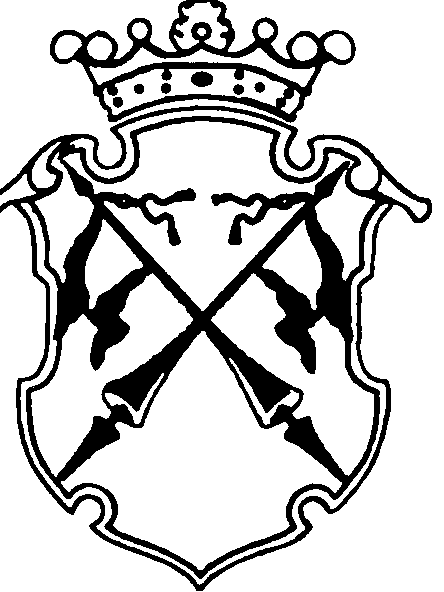 